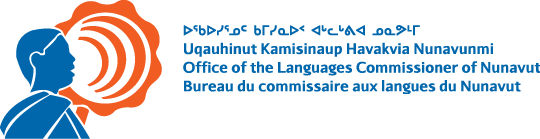 ᐃᓄᐃᑦ ᐅᖃᐅᓯᖓᓄᑦ ᐱᕙᒌᔭᐅᑦᒪᓕᒋᐊᓖᑦᑖᒃᑯᐊ ᐊᕕᑦᑐᖅᓯᒪᔪᑦ ᐃᓚᖏᑦ ᐋᖅᑭᒃᓱᖅᑕᐅᓯᒪᔪᑦ ᒪᓕᒃᑐᑎᒃ ᐊᔾᔨᒌᙱᑦᑐᓂᒃ ᐅᖃᐅᓯᓕᕆᓂᕐᒧᑦ ᒪᓕᒋᐊᓕᓐᓂᒃ. ᐊᑐᓂ ᒪᓕᒋᐊᓕᒻᒥᒃ, ᐱᔭᕇᖅᓯᕆᐊᖃᖅᐳᑎᑦ ᖃᐅᔨᓴᐅᑎᒥ ᓇᓗᓇᐃᕐᓗᒋᓗ ᐱᓕᕆᕝᕕᒃᐱᑦ ᖃᓄᐃᓕᐅᕋᓱᐊᖅᑕᖏᑦ. ᑖᓐᓇ ᖃᐅᔨᓴᐅᑎ ᓇᓗᓇᐃᕆᕗᖅ ᐱᓕᕆᕝᕕᒃᐱᑦ ᐊᐅᓚᓂᕆᔭᖏᓐᓂᒃ ᖃᓄᕐᓗ ᐱᔨᑦᓯᕋᕈᓐᓇᕐᒪᖔᑦ ᐃᓄᐃᑦ ᐅᖃᐅᓯᖓᓂ ᐊᑐᕐᓗᑎ ᐅᓪᓗᖓᓂ ᐃᓄᐃᑦ ᐅᖃᐅᓯᖓᓄᑦ ᐱᕙᒌᔭᐅᑦ ᑐᓂᔭᐅᓯᒪᓕᖅᐸᑦ. ᑕᒪᓐᓇ ᑎᑎᖅᑲᑎᒍᑦ ᑐᓂᓯᓂᐅᒻᒪᑦ ᐅᖃᐅᓯᓕᕆᓂᕐᒥ ᑲᒥᓯᓇᒧᑦ ᖃᐅᔨᓴᖅᑎᓪᓗᓂ ᐃᕝᕕᑦ ᐃᓄᐃᑦ ᐅᖃᐅᓯᖓᓄᑦ ᐱᕙᒌᔭᐅᑎᖓᓂ. ᑐᙵᕕᒋᓗᒍ ᖃᐅᓯᓴᐅᑎ, ᐱᕙᒌᔭᕆᐊᖃᕐᓂᐊᖅᑐᑎᑦ ᖃᓄᐃᓕᐅᕋᓱᐊᕈᒪᔭᕐᓂᒃ ᑎᑭᐅᒪᑦᑎᐊᕐᓂᐊᕋᕕᑦ ᐃᕝᕕᑦ ᐃᓄᐃᑦ ᐅᖃᐅᓯᖓᓄᑦ ᐱᕙᒌᔭᐅᑎᖓᑕ ᒪᓕᒋᐊᓕᖏᓐᓂᒃ. ᐊᑐᓂ ᐊᕕᑦᑐᖅᓯᒪᔪᖅ ᐃᓚᖏᑦ ᓇᓗᓇᐃᕆᖁᔨᑦᑎᐊᕐᓂᐊᖅᑐᖅ ᖃᓄᖅ ᖃᐅᔨᓴᕐᓂᐊᕐᒪᖔᖅᐱᑦ ᖃᓄᐃᓕᐅᕐᓂᐊᕐᒪᖔᖅᓯᓪᓗ ᐱᓕᕆᕝᕕᒃᓯᓐᓂ ᐱᕙᒌᔭᐅᑎᖏᓐᓂᒃ ᑎᑭᐅᒪᑦᑎᐊᕈᒪᒧᑦ ᖃᓄᑎᒋᓗ ᑖᒃᑯᐊ ᖃᓄᐃᓕᐅᕈᒪᔭᔅᓯ ᖃᐅᔨᓴᖅᑕᐅᓂᐊᕐᒪᖔᑦ ᐱᓕᕆᐊᕆᔭᐅᓂᐊᕐᒪᖔᕐᓗ. ᐱᓕᕆᕝᕕᒃᓯ ᒪᓕᒌᖅᓯᒪᒃᐸᑕ ᖃᓄᐃᓕᐅᕈᑎᒃᓴᖏᓐᓂᒃ ᑎᑭᐅᒪᓂᕐᒧᑦ ᒪᓕᒋᐊᓕᖏᓐᓂᒃ, ᑖᒃᑯᐊ ᓇᓗᓇᐃᔭᖅᑕᐅᔪᓐᓇᖅᑐᑦ ᑕᐃᑲᓂ “ᖃᐅᔨᓴᕐᓂᕐᒧᑦ/ᐱᓕᕆᐊᖃᕐᓂᕐᒧᓪᓗ” ᐃᓚᖓᓂ, ᐅᓪᓗᖓ ᖃᖓ ᑎᑭᐅᒪᔭᐅᔪᒪᒻᒪᖔᖅ “ᐱᔭᕇᖅᑕᐅᓯᒪᓂᕋᕐᓗᒍ”. ᑖᓐᓇ ᑎᑎᖅᑲᖅ ᑐᓂᓗᒍ ᐅᖃᐅᓯᕐᓄᑦ ᑲᒥᓴᓇᐅᑉ ᐊᓪᓚᕝᕕᖓᓄᑦ ᐅᕗᖓ:ᐊᐱᖅᑯᑎᒃᓴᖃᕈᕕᑦ ᑖᔅᓱᒪ ᑎᑎᖅᑲᐅᑉ ᒥᒃᓵᓄᑦ ᖃᓄᓘᓐᓃᑦ ᑎᑎᕋᕆᐊᖃᕐᒪᖔᖅ, ᐃᕐᖐᓐᓈᖅᑕᐅᑎᒃᑯᑦ ᖃᐅᔨᒋᐊᕐᕕᐅᔪᓐᓇᖅᑐᒍ ᐅᕗᖓ langcom@langcom.nu.ca ᐅᖄᓚᐅᑎᒃᑯᓘᓐᓃᑦ ᐅᕗᖓ 
867 975-5080 ᐅᕝᕙᓘᓐᓃᑦ 1-877-836-2280 (ᐊᑭᖃᙱᑦᑐᖅ). ᑐᙵᓴᐃᓂᕐᒧᑦ ᐊᒻᒪ ᐃᓄᖕᓂᒃ ᐱᔨᑦᓯᕋᐅᑎᑦᑐᓴᐅᒪᑎᑦᑎᔾᔪᑏᑦ, ᐅᓗᕆᐊᓇᕐᓂᖓᓄᑦ ᑐᓴᐅᒪᔾᔪᑏᑦ ᐅᕝᕙᓘᓐᓃᑦ ᒪᓕᒋᐊᓖᑦᑕᖅᑭᑕᒫᑦ ᐊᑭᓕᕆᐊᓖᑦ, ᐊᑭᓕᒃᓴᑦ ᐊᓯᖏᓪᓗ ᐊᔾᔨᐸᓗᖏᑦᐊᖏᖅᐳᖓ ᑐᑭᓯᒋᐊᕈᑎᓕᒫᑦ ᑕᕝᕙᓂ ᑎᑎᕋᖅᓯᒪᔪᑦ, ᐊᓯᓕᒫᖏᓐᓂᓪᓗ ᐊᑕᖃᓯᐅᑎᔪᓂ ᑎᑎᖅᑲᓂ ᑕᒻᒪᖅᓯᒪᙱᑦᑐᑦ ᓱᓕᑦᑎᐊᖅᑐᑎᓪᓗ ᓇᐅᒃᑯᓕᒫᖅ. ᑐᑭᓯᐅᒪᕗᖓ ᐊᖏᖅᑕᐅᓇᓱᓐᓂᖏᑦ ᐃᓄᐃᑦ ᐅᖃᐅᓯᖓᓄᑦ ᐱᕙᒌᔭᐅᑎᓄᑦ ᑐᓂᔭᐅᔪᑦ ᑐᒻᒪᖅᓯᒪᓪᓗᑎ ᓱᓕᖏᓪᓗᑎᓘᓐᓃᑦ ᓄᖅᑲᖓᓕᕈᑕᐅᔪᓐᓇᖅᑐᖅ ᐊᖏᖅᑕᐅᓇᓱᓐᓂᖓᓄᑦ.ᐊᑏᑦ ᑎᑎᕋᑦᑎᐊᕐᓗᒍ: ______________________ᑭᓱᓕᕆᔨᐅᕕ: ____________________________ᐊᑎᓕᐅᕈᓰᑦ: _____________________________ᐅᓪᓗᖓ: ________________________________ᐃᕐᖐᓐᓈᖅᑕᐅᑖlangcom@langcom.nu.caᑎᑎᖅᑲᓂᐊᕐᕕᑎᒍᑦPO Box 309Iqaluit, NUX0A 0H0ᓱᒃᑲᔪᒃᑯᑦ867-979-7969ᐱᓕᕆᕝᕕᐅᑉ ᒥᒃᓵᓅᖓᔪᑦ ᑐᑭᓯᒋᐊᕈᑎᒃᓴᑦᐱᓕᕆᕝᕕᐅᑉ ᒥᒃᓵᓅᖓᔪᑦ ᑐᑭᓯᒋᐊᕈᑎᒃᓴᑦᐱᓕᕆᕝᕕᐅᑉ ᒥᒃᓵᓅᖓᔪᑦ ᑐᑭᓯᒋᐊᕈᑎᒃᓴᑦᐱᓕᕆᕝᕕᐅᑉ ᒥᒃᓵᓅᖓᔪᑦ ᑐᑭᓯᒋᐊᕈᑎᒃᓴᑦᐱᓕᕆᕝᕕᒃ ᖃᓄᐃᑦᑑᓂᖓ: ᑯᐊᐳᕇᓴᓐ ᑲᑐᔾᔨᖃᑎᒌᑦ ᐃᖅᑲᓇᐃᔭᖅᑎᓄᑦ ᑭᒡᒐᖅᑐᐃᔩᑦ ᓇᒻᒥᓂᕆᔭᐅᔪᖅ ᓱᓴᐃᔭᑎ ᕼᐋᒻᒪᓚᒃᑯᑦ ᑭᒡᒐᖅᑐᐃᔩᑦ ᑲᑐᔾᔨᖃᑎᒌᑦ ᑯᐊᐸᑎᑐ ᒐᕙᒪᑐᖃᒃᑯᑦ ᑎᒍᔭᐅᒪᕕᖓ ᐊᓯᖓᓇᓗᓇᐃᕐᓗᒍ:	ᖃᔅᓯᓂ ᐊᓪᓚᕝᕕᖃᕐᒫᖔᔅᓯ:ᐊᓪᓚᕝᕕᔅᓯ ᐃᓂᖏᑦ:ᐱᓕᕆᕝᕕᓯ ᖃᓄᐃᓕᐅᖃᑦᑕᕐᒪ?ᐱᓕᕆᕝᕕᓯ ᐃᓄᓕᒫᓄᑦ ᖃᓄᐃᑦᑐᓂ ᐱᔨᑦᓯᕋᖃᑦᑕᕐᒪᖔᑦᑕ ᓇᓗᓇᐃᑦᑎᐊᕐᓗᒋᑦ:ᐱᓕᕆᕝᕕᓯ ᒫᓐᓇᐅᔪᖅ ᐊᑐᐊᒐᕐᓂᒃ ᐃᓕᓯᓯᒪᕚ ᐃᑉᐱᒍᓱᑦᑎᐊᖅᑐᑎᒃ ᑐᓴᐅᒪᑎᑦᑎᓂᕐᒧᑦ ᐅᕝᕙᓘᓐᓃᑦ ᐱᔨᑦᓯᕋᕐᓂᕐᒧᑦ ᐃᓄᓕᒫᓄᑦ ᐃᓄᐃᑦ ᐅᖃᐅᓯᖓᑎᒍᑦ?ᐱᓕᕆᕝᕕᓯ ᒫᓐᓇᐅᔪᖅ ᐊᑐᐊᒐᕐᓂᒃ ᐃᓕᓯᓯᒪᕚ ᐃᑉᐱᒍᓱᑦᑎᐊᖅᑐᑎᒃ ᑐᓴᐅᒪᑎᑦᑎᓂᕐᒧᑦ ᐅᕝᕙᓘᓐᓃᑦ ᐱᔨᑦᓯᕋᕐᓂᕐᒧᑦ ᐃᓄᓕᒫᓄᑦ ᐃᓄᐃᑦ ᐅᖃᐅᓯᖓᑎᒍᑦ?ᑐᑭᓯᒋᐊᕈᑎᒃᓴᓯ ᑐᑭᓯᒋᐊᕈᑎᒃᓴᓯ  ᐱᓕᕆᕝᕕᓕᒫᓄᑦ ᒪᓕᑦᑕᐅᔭᕆᐊᓖᑦ  ᐱᓕᕆᕝᕕᓕᒫᓄᑦ ᒪᓕᑦᑕᐅᔭᕆᐊᓖᑦ  ᐱᓕᕆᕝᕕᓕᒫᓄᑦ ᒪᓕᑦᑕᐅᔭᕆᐊᓖᑦ  ᐱᓕᕆᕝᕕᓕᒫᓄᑦ ᒪᓕᑦᑕᐅᔭᕆᐊᓖᑦ  ᐱᓕᕆᕝᕕᓕᒫᓄᑦ ᒪᓕᑦᑕᐅᔭᕆᐊᓖᑦ ᐊᑭᓐᓇᕐᒥᐅᑕᑦᐊᑭᓐᓇᕐᒥᐅᑕᑦᐊᑭᓐᓇᕐᒥᐅᑕᑦᐊᑭᓐᓇᕐᒥᐅᑕᑦᐊᑭᓐᓇᕐᒥᐅᑕᑦᖃᐅᔨᓴᕐᓂᖅᖃᐅᔨᓴᕐᓂᖅᖃᐅᔨᓴᕐᓂᖅᖃᐅᔨᓴᕐᓂᖅᖃᐅᔨᓴᕐᓂᖅᐃᓄᐃᑦ ᐅᖃᐅᓯᖓ ᓇᓕᒧᒃᓱᑎᓪᓗᒍ ᐊᓯᖏᓐᓄᑦ ᐅᖃᐅᓯᕐᓄᑦ ᐊᑐᖅᑕᐅᔪᓂᒃ, ᓇᓗᓇᐃᕐᓗᒍ ᐃᒪᐃᑦᑐᒧ (+), ᓇᓕᒧᒃᓱᖏᑉᐸᑦ ᐃᒪᐃᑦᑐᒧ ᓇᓗᓇᐃᕐᓗᒍ (-).ᐃᓄᐃᑦ ᐅᖃᐅᓯᖓ ᓇᓕᒧᒃᓱᑎᓪᓗᒍ ᐊᓯᖏᓐᓄᑦ ᐅᖃᐅᓯᕐᓄᑦ ᐊᑐᖅᑕᐅᔪᓂᒃ, ᓇᓗᓇᐃᕐᓗᒍ ᐃᒪᐃᑦᑐᒧ (+), ᓇᓕᒧᒃᓱᖏᑉᐸᑦ ᐃᒪᐃᑦᑐᒧ ᓇᓗᓇᐃᕐᓗᒍ (-).ᐃᓄᐃᑦ ᐅᖃᐅᓯᖓ ᓇᓕᒧᒃᓱᑎᓪᓗᒍ ᐊᓯᖏᓐᓄᑦ ᐅᖃᐅᓯᕐᓄᑦ ᐊᑐᖅᑕᐅᔪᓂᒃ, ᓇᓗᓇᐃᕐᓗᒍ ᐃᒪᐃᑦᑐᒧ (+), ᓇᓕᒧᒃᓱᖏᑉᐸᑦ ᐃᒪᐃᑦᑐᒧ ᓇᓗᓇᐃᕐᓗᒍ (-).ᐃᓄᐃᑦ ᐅᖃᐅᓯᖓ ᓇᓕᒧᒃᓱᑎᓪᓗᒍ ᐊᓯᖏᓐᓄᑦ ᐅᖃᐅᓯᕐᓄᑦ ᐊᑐᖅᑕᐅᔪᓂᒃ, ᓇᓗᓇᐃᕐᓗᒍ ᐃᒪᐃᑦᑐᒧ (+), ᓇᓕᒧᒃᓱᖏᑉᐸᑦ ᐃᒪᐃᑦᑐᒧ ᓇᓗᓇᐃᕐᓗᒍ (-).ᐃᓄᐃᑦ ᐅᖃᐅᓯᖓ ᓇᓕᒧᒃᓱᑎᓪᓗᒍ ᐊᓯᖏᓐᓄᑦ ᐅᖃᐅᓯᕐᓄᑦ ᐊᑐᖅᑕᐅᔪᓂᒃ, ᓇᓗᓇᐃᕐᓗᒍ ᐃᒪᐃᑦᑐᒧ (+), ᓇᓕᒧᒃᓱᖏᑉᐸᑦ ᐃᒪᐃᑦᑐᒧ ᓇᓗᓇᐃᕐᓗᒍ (-).ᐊᑐᐃᓐᓇᐅᖏᓐᓇᐅᔭᖅᑐᖅᐃᓛᓐᓂᒃᑯᑦ ᐊᑐᐃᓐᓇᐅᕙᒃᑐᖅᐊᑐᐃᓐᓇᐅᓚᐅᖅᓯᒪᙱᑦᑐᖅᐊᑐᖏᑦᑐᖅᐃᓪᓗᐊᓗᑦ ᐊᑭᓐᓇᕐᒥᐅᑕᖏᑦᓄᓇᒃᑰᕈᑎᑦ ᓇᓗᓇᐃᒃᑯᑕᖏᑦᐃᑲᕐᕋᖏᑕ ᓇᓗᓇᐃᒃᑯᑕᖏᑦᓄᓇᒃᑰᕈᑎᑦ ᓄᖅᑲᖓᕐᕕᖏᑕ ᓇᓗᓇᐃᒃᑯᑕᖏᑦᒪᓕᒋᐊᓕᓐᓄᑦ ᓇᓗᓇᐃᒃᑯᑕᑦᐊᑭᓐᓇᕐᒥᐅᑕᑦ ᓇᓗᓇᐃᖅᓯᔪᑦ ᐱᔨᑦᓯᕋᐅᑎᓂᑦ ᐅᕝᕙᓘᓐᓃᑦ ᑭᓱᖃᕐᓂᖏᓐᓂᒃᐊᓂᕝᕖᑦ ᓇᓗᓇᐃᒃᑯᑕᖏᑦᑐᐊᕕᕐᓇᖅᑐᒥ ᓇᓗᓇᐃᒃᑯᑕᑦᐊᓯᖏ:ᖃᓄᐃᓕᐅᖅᑕᐅᓇᓱᐊᖅᑐᑦᖃᓄᐃᓕᐅᖅᑕᐅᓇᓱᐊᖅᑐᑦᖃᐅᔨᓴᕐᓂᕐᒧᑦ/ᐱᓕᕆᐊᖃᕐᓂᕐᒧᑦᑎᑭᒥᐅᔭᐅᔭᕆᐊᓕᒃ ᐅᓪᓗᖓᐊᑭᓐᓇᕐᒥᐅᑕᑦ ᐸᐃᑉᐹᑦ ᓇᒻᒥᓂᕆᔭᐅᔪᒧᓪᓗ ᓴᖅᑭᔮᖅᑎᑦᑎᓂᕐᒧᑦᐊᑭᓐᓇᕐᒥᐅᑕᑦ ᐸᐃᑉᐹᑦ ᓇᒻᒥᓂᕆᔭᐅᔪᒧᓪᓗ ᓴᖅᑭᔮᖅᑎᑦᑎᓂᕐᒧᑦᐊᑭᓐᓇᕐᒥᐅᑕᑦ ᐸᐃᑉᐹᑦ ᓇᒻᒥᓂᕆᔭᐅᔪᒧᓪᓗ ᓴᖅᑭᔮᖅᑎᑦᑎᓂᕐᒧᑦᐊᑭᓐᓇᕐᒥᐅᑕᑦ ᐸᐃᑉᐹᑦ ᓇᒻᒥᓂᕆᔭᐅᔪᒧᓪᓗ ᓴᖅᑭᔮᖅᑎᑦᑎᓂᕐᒧᑦᐊᑭᓐᓇᕐᒥᐅᑕᑦ ᐸᐃᑉᐹᑦ ᓇᒻᒥᓂᕆᔭᐅᔪᒧᓪᓗ ᓴᖅᑭᔮᖅᑎᑦᑎᓂᕐᒧᑦᖃᐅᔨᓴᕐᓂᖅᖃᐅᔨᓴᕐᓂᖅᖃᐅᔨᓴᕐᓂᖅᖃᐅᔨᓴᕐᓂᖅᖃᐅᔨᓴᕐᓂᖅᐃᓄᐃᑦ ᐅᖃᐅᓯᖓ ᓇᓕᒧᒃᓱᑎᓪᓗᒍ ᐊᓯᖏᓐᓄᑦ ᐅᖃᐅᓯᕐᓄᑦ ᐊᑐᖅᑕᐅᔪᓂᒃ, ᓇᓗᓇᐃᕐᓗᒍ ᐃᒪᐃᑦᑐᒧ (+), ᓇᓕᒧᒃᓱᖏᑉᐸᑦ ᐃᒪᐃᑦᑐᒧ ᓇᓗᓇᐃᕐᓗᒍ (-).ᐃᓄᐃᑦ ᐅᖃᐅᓯᖓ ᓇᓕᒧᒃᓱᑎᓪᓗᒍ ᐊᓯᖏᓐᓄᑦ ᐅᖃᐅᓯᕐᓄᑦ ᐊᑐᖅᑕᐅᔪᓂᒃ, ᓇᓗᓇᐃᕐᓗᒍ ᐃᒪᐃᑦᑐᒧ (+), ᓇᓕᒧᒃᓱᖏᑉᐸᑦ ᐃᒪᐃᑦᑐᒧ ᓇᓗᓇᐃᕐᓗᒍ (-).ᐃᓄᐃᑦ ᐅᖃᐅᓯᖓ ᓇᓕᒧᒃᓱᑎᓪᓗᒍ ᐊᓯᖏᓐᓄᑦ ᐅᖃᐅᓯᕐᓄᑦ ᐊᑐᖅᑕᐅᔪᓂᒃ, ᓇᓗᓇᐃᕐᓗᒍ ᐃᒪᐃᑦᑐᒧ (+), ᓇᓕᒧᒃᓱᖏᑉᐸᑦ ᐃᒪᐃᑦᑐᒧ ᓇᓗᓇᐃᕐᓗᒍ (-).ᐃᓄᐃᑦ ᐅᖃᐅᓯᖓ ᓇᓕᒧᒃᓱᑎᓪᓗᒍ ᐊᓯᖏᓐᓄᑦ ᐅᖃᐅᓯᕐᓄᑦ ᐊᑐᖅᑕᐅᔪᓂᒃ, ᓇᓗᓇᐃᕐᓗᒍ ᐃᒪᐃᑦᑐᒧ (+), ᓇᓕᒧᒃᓱᖏᑉᐸᑦ ᐃᒪᐃᑦᑐᒧ ᓇᓗᓇᐃᕐᓗᒍ (-).ᐃᓄᐃᑦ ᐅᖃᐅᓯᖓ ᓇᓕᒧᒃᓱᑎᓪᓗᒍ ᐊᓯᖏᓐᓄᑦ ᐅᖃᐅᓯᕐᓄᑦ ᐊᑐᖅᑕᐅᔪᓂᒃ, ᓇᓗᓇᐃᕐᓗᒍ ᐃᒪᐃᑦᑐᒧ (+), ᓇᓕᒧᒃᓱᖏᑉᐸᑦ ᐃᒪᐃᑦᑐᒧ ᓇᓗᓇᐃᕐᓗᒍ (-).ᐊᑐᐃᓐᓇᐅᖏᓐᓇᐅᔭᖅᑐᖅᐃᓛᓐᓂᒃᑯᑦ ᐊᑐᐃᓐᓇᐅᕙᒃᑐᖅᐊᑐᐃᓐᓇᐅᓚᐅᖅᓯᒪᙱᑦᑐᖅᐊᑐᖏᑦᑐᖅᐊᑭᓐᓇᕐᒥᐅᑕᑦ ᐸᐃᑉᐹᑦᐸᐃᑉᐹᑦ ᐅᖃᓕᒫᒐᕋᓛᓪᓘᓐᓃᑦᖃᐅᔨᔭᐅᕚᓪᓕᓂᕐᒧᑦ ᑐᓂᖅᑯᑎᒃᓴᑦᓈᓚᐅᑎᒃᑯᑦ ᑐᓴᒐᒃᓴᑦᑕᓚᕖᓴᒃᑯᑦ ᑐᓴᒐᒃᓴᑦᐱᕙᓪᓕᐊᔪᒃᑯᑦ ᐅᖃᓕᒫᒐᒃᑯᑦ ᑐᓴᒐᒃᓴᑦᖃᕋᓴᐅᔭᒃᑯᑦ ᑐᓴᒐᒃᓴᑦ/ᑎᑎᖅᑲᑦᐊᓯᖏ:ᖃᓄᐃᓕᐅᖅᑕᐅᓇᓱᐊᖅᑐᑦᖃᓄᐃᓕᐅᖅᑕᐅᓇᓱᐊᖅᑐᑦᖃᐅᔨᓴᕐᓂᕐᒧᑦ/ᐱᓕᕆᐊᖃᕐᓂᕐᒧᑦᑎᑭᒥᐅᔭᐅᔭᕆᐊᓕᒃ ᐅᓪᓗᖓᑎᑎᕋᕐᕕᓐᓂ ᑐᙵᓴᐃᓂᕐᒧᑦ ᐊᒻᒪ ᐃᓄᖕᓂᒃ ᐱᔨᑦᓯᕋᐅᑎᓄᑦᑎᑎᕋᕐᕕᓐᓂ ᑐᙵᓴᐃᓂᕐᒧᑦ ᐊᒻᒪ ᐃᓄᖕᓂᒃ ᐱᔨᑦᓯᕋᐅᑎᓄᑦᑎᑎᕋᕐᕕᓐᓂ ᑐᙵᓴᐃᓂᕐᒧᑦ ᐊᒻᒪ ᐃᓄᖕᓂᒃ ᐱᔨᑦᓯᕋᐅᑎᓄᑦᑎᑎᕋᕐᕕᓐᓂ ᑐᙵᓴᐃᓂᕐᒧᑦ ᐊᒻᒪ ᐃᓄᖕᓂᒃ ᐱᔨᑦᓯᕋᐅᑎᓄᑦᑎᑎᕋᕐᕕᓐᓂ ᑐᙵᓴᐃᓂᕐᒧᑦ ᐊᒻᒪ ᐃᓄᖕᓂᒃ ᐱᔨᑦᓯᕋᐅᑎᓄᑦᑎᑎᕋᕐᕕᓐᓂ ᑐᙵᓴᐃᓂᕐᒧᑦ ᐊᒻᒪ ᐃᓄᖕᓂᒃ ᐱᔨᑦᓯᕋᐅᑎᓄᑦᖃᐅᔨᓴᕐᓂᖅᖃᐅᔨᓴᕐᓂᖅᖃᐅᔨᓴᕐᓂᖅᖃᐅᔨᓴᕐᓂᖅᖃᐅᔨᓴᕐᓂᖅᖃᐅᔨᓴᕐᓂᖅᐊᑐᐃᓐᓇᐅᖏᓐᓇᐅᔭᖅᑐᖅᐃᓛᓐᓂᒃᑯᑦ ᐊᑐᐃᓐᓇᐅᕙᒃᑐᖅᐊᑐᐃᓐᓇᐅᓚᐅᖅᓯᒪᙱᑦᑐᖅᐊᑐᐃᓐᓇᐅᓚᐅᖅᓯᒪᙱᑦᑐᖅᐊᑐᖏᑦᑐᖅᑎᑎᖅᑲᑎᒍᑦᐱᔨᑦᓯᕋᖅᑕᐅᔪᓂ ᑐᙵᓴᐃᓂᖅ − ᑕᕝᕙᐅᑎᓪᓗᒍᐱᔨᑦᓯᕋᖅᑕᐅᔪᓂ ᑐᙵᓴᐃᓂᖅ − ᐅᖄᓚᐅᑎᒃᑯᑦᐅᖄᓚᐅᑎᒃᑯᑦ ᓂᐱᓕᐅᖅᑕᐅᓯᒪᔪᑦᖃᕋᓴᐅᔭᒃᑯᑦ ᐃᓄᖕᓂᒃ ᐱᔨᑦᓯᕋᐅᑎᑦᐊᓯᖏ:ᐃᖅᑲᓇᐃᔭᖅᑎᑦᑲᑎᑦᑐᒋᑦᑲᑎᑦᑐᒋᑦᑲᑎᑦᑐᒋᑦᐃᓄᐃᑦ ᐅᖃᐅᓯᖓᑎᒍᑦ−ᐅᖃᓪᓚᓲᑦ ᐃᓄᐃᑦ ᐅᖃᐅᓯᖓᑎᒍᑦ−ᐅᖃᓪᓚᓲᑦ ᐃᖅᑲᓇᐃᔭᖅᑏᑦ ᖃᔅᓯᐅᓂᖏᑦ ᐃᕝᕕᑦ ᐱᓕᕆᕝᕕᖓᓂᐃᖅᑲᓇᐃᔭᖅᑏᑦ ᖃᔅᓯᐅᓂᖏᑦ ᑐᙵᓴᐃᓂᕐᒧᑦ ᐱᔨᑦᓯᕋᖅᑎᐅᔪᑦᐃᖅᑲᓇᐃᔭᖅᑏᑦ ᖃᔅᓯᐅᓂᖏᑦ ᐃᓄᖕᓂᒃ ᐱᔨᑦᓯᕋᖅᐸᒃᑐᑦ ᖃᓄᐃᓕᐅᖅᑕᐅᓇᓱᐊᖅᑐᑦᖃᓄᐃᓕᐅᖅᑕᐅᓇᓱᐊᖅᑐᑦᖃᐅᔨᓴᕐᓂᕐᒧᑦ/ᐱᓕᕆᐊᖃᕐᓂᕐᒧᑦᑎᑭᒥᐅᔭᐅᔭᕆᐊᓕᒃ ᐅᓪᓗᖓ ᒪᓕᑦᑕᐅᔭᕆᐊᓖᑦ ᐱᓕᕆᕝᕕᓄᑦ ᒪᑯᓂᖓ ᐱᔨᑦᓯᕋᖅᐸᒃᑐᓂ  ᒪᓕᑦᑕᐅᔭᕆᐊᓖᑦ ᐱᓕᕆᕝᕕᓄᑦ ᒪᑯᓂᖓ ᐱᔨᑦᓯᕋᖅᐸᒃᑐᓂ ᐱᒻᒪᕆᐊᓗᖕᓂᒃ ᐱᔨᑦᓯᕋᖃᑦᑕᖅᐱᓯ ᓲᕐᓗ ᑐᐊᕕᕐᓇᖅᑐᓕᕆᓂᕐᒥᑦ, ᐸᖅᓴᐃᓂᕐᒥᑦ, ᑕᐃᒫᐸᓗᒃ ᑐᐊᕕᕐᓇᖅᑐᓂᒃ ᐱᔨᑦᓯᕋᖃᑦᑕᖅᐱᓯ ᐅᕝᕙᓘᓐᓃᑦ ᐃᑲᔪᖃᑦᑕᖅᐱᓯ, ᐃᓚᒋᓗᓂᐅᒃ ᓯᕗᓪᓕᖅᐹᒥ ᐃᓄᓕᕆᓗᓂ ᐅᕝᕙᓘᓐᓃᑦ ᑭᐅᔨᐅᓂᕐᒧᑦ ᐱᔨᑦᓯᕋᐅᑎᓂᒃ? ᐄ		 ᐋᒃᑲᐋᓐᓂᐊᖃᕐᓇᙱᑦᑐᓕᕆᓂᕐᒧᑦ, ᐃᓅᓕᓴᐃᓂᕐᒧᑦ ᐅᕝᕙᓘᓐᓃᑦ ᐄᔭᒐᓕᕆᓂᕐᒧᑦ ᐱᔨᑦᓯᕋᖃᑦᑕᖅᐲ? ᐄ		 ᐋᒃᑲᐃᓪᓗᓕᕆᓂᕐᒧᑦ, ᐃᒡᓗᒡᔪᐊᕐᓄᑦ ᑐᙵᓴᐃᓂᕐᒧᓪᓘᓐᓃᑦ ᐱᔨᑦᓯᕋᖃᑦᑕᖅᐲ, ᐃᓚᒋᓪᓗᓂᐅᒃ: ᓂᕆᕕᒃ, ᑐᔪᕐᒥᕕᒃ, ᓇᔪᕐᕕᒃ, ᐃᒡᓗᒡᔪᐊᑦ, ᐃᒡᓗᓕᕆᓂᕐᒧᓘᓐᓃᑦ ᐱᑦᓯᕋᐅᑎᓂ? ᐄ		 ᐋᒃᑲᐃᒡᓗᖃᖅᑎᐅᔪᓄᑦ ᐱᔨᑦᓯᕋᐅᑎᓂᒃ ᐊᑐᐃᓐᓇᐃᓲᖑᕖ, ᐃᓚᒋᓪᓗᓂᐅᒃ ᐆᒻᒪᖅᑯᑎᖃᖅᑎᑦᑎᓂᖅ, ᐅᖅᓱᐊᓗᖃᖅᑎᑦᑎᓂᖅ, ᐃᒥᖅᑕᖃᑦᑕᕐᓂᕐᒥᑦ ᐊᒻᒪ ᐅᖄᓚᐅᑎᓄᑦ? ᐄ		 ᐋᒃᑲᐊᖏᕐᓂᕈᕕᑦ ᐊᐱᖅᑯᑎᐅᓵᖅᑐᓄᑦ ᖁᓛᓂ, ᑕᒪᕐᒥᑦᑎᐊᑦ ᑎᑎᕋᕐᕕᒋᔭᕆᐊᖃᖅᑕᑎᑦ ᑕᕝᕙᓃᑦᑐᓕᒫᓂᑦ. ᐋᒃᑳᕈᕕᑦ, ᐃᓚᖓ 4-ᒧᐊᕐᓗᑎᑦ. ᐊᖏᕐᓂᕈᕕᑦ ᐊᐱᖅᑯᑎᐅᓵᖅᑐᓄᑦ ᖁᓛᓂ, ᑕᒪᕐᒥᑦᑎᐊᑦ ᑎᑎᕋᕐᕕᒋᔭᕆᐊᖃᖅᑕᑎᑦ ᑕᕝᕙᓃᑦᑐᓕᒫᓂᑦ. ᐋᒃᑳᕈᕕᑦ, ᐃᓚᖓ 4-ᒧᐊᕐᓗᑎᑦ. ᑐᓴᐅᒪᑎᑦᑎᔾᔪᑏᑦ, ᐅᓗᕆᐊᓇᕐᓂᖓᓄᑦ ᑐᓴᐅᒪᔾᔪᑏᑦ ᐅᕝᕙᓘᓐᓃᑦ ᒪᓕᒋᐊᓖᑦᑐᓴᐅᒪᑎᑦᑎᔾᔪᑏᑦ, ᐅᓗᕆᐊᓇᕐᓂᖓᓄᑦ ᑐᓴᐅᒪᔾᔪᑏᑦ ᐅᕝᕙᓘᓐᓃᑦ ᒪᓕᒋᐊᓖᑦᑐᓴᐅᒪᑎᑦᑎᔾᔪᑏᑦ, ᐅᓗᕆᐊᓇᕐᓂᖓᓄᑦ ᑐᓴᐅᒪᔾᔪᑏᑦ ᐅᕝᕙᓘᓐᓃᑦ ᒪᓕᒋᐊᓖᑦᑐᓴᐅᒪᑎᑦᑎᔾᔪᑏᑦ, ᐅᓗᕆᐊᓇᕐᓂᖓᓄᑦ ᑐᓴᐅᒪᔾᔪᑏᑦ ᐅᕝᕙᓘᓐᓃᑦ ᒪᓕᒋᐊᓖᑦᑐᓴᐅᒪᑎᑦᑎᔾᔪᑏᑦ, ᐅᓗᕆᐊᓇᕐᓂᖓᓄᑦ ᑐᓴᐅᒪᔾᔪᑏᑦ ᐅᕝᕙᓘᓐᓃᑦ ᒪᓕᒋᐊᓖᑦᖃᐅᔨᓴᕐᓂᖅᖃᐅᔨᓴᕐᓂᖅᖃᐅᔨᓴᕐᓂᖅᖃᐅᔨᓴᕐᓂᖅᖃᐅᔨᓴᕐᓂᖅᐊᑐᐃᓐᓇᐅᖏᓐᓇᐅᔭᖅᑐᖅᐃᓛᓐᓂᒃᑯᑦ ᐊᑐᐃᓐᓇᐅᕙᒃᑐᖅᐊᑐᐃᓐᓇᐅᓚᐅᖅᓯᒪᙱᑦᑐᖅᐊᑐᖏᑦᑐᖅᑐᓴᐅᒪᑎᑦᑎᔾᔪᑏᑦᐅᓗᕆᐊᓇᕐᓂᖓᓄᑦ ᑐᓴᐅᒪᑎᑦᑎᔾᔪᑏᑦᓂᕆᕕᓐᓂ ᑎᑭᓴᐃᔾᔪᑎᑦ ᑎᑎᖅᑲᖏᑦᑐᔪᕐᒥᕕᐅᑉ ᐃᒡᓗᕈᓯᖓᓂ ᒪᓕᒋᐊᓖᑦ ᑎᑎᖅᑲᖏᑦᐄᔭᒐᐃᑦ ᐊᑐᖅᑕᐅᒋᐊᖃᕐᓂᖏᓐᓄᑦ ᒪᓕᒋᐊᓖᑦᐱᔨᑦᓯᕋᐅᑎᓄᑦ ᒪᓕᒋᐊᓖᑦᐊᓯᖏ:ᖃᓄᐃᓕᐅᖅᑕᐅᓇᓱᐊᖅᑐᑦᖃᓄᐃᓕᐅᖅᑕᐅᓇᓱᐊᖅᑐᑦᖃᐅᔨᓴᕐᓂᕐᒧᑦ/ᐱᓕᕆᐊᖃᕐᓂᕐᒧᑦᑎᑭᒥᐅᔭᐅᔭᕆᐊᓕᒃ ᐅᓪᓗᖓᑕᖅᑭᑕᒫᑦ ᐊᑭᓕᕆᐊᓖᑦ, ᐊᑭᓕᒃᓴᑦ ᐊᓯᖏᓪᓗ ᐊᔾᔨᐸᓗᖏᑦᑕᖅᑭᑕᒫᑦ ᐊᑭᓕᕆᐊᓖᑦ, ᐊᑭᓕᒃᓴᑦ ᐊᓯᖏᓪᓗ ᐊᔾᔨᐸᓗᖏᑦᑕᖅᑭᑕᒫᑦ ᐊᑭᓕᕆᐊᓖᑦ, ᐊᑭᓕᒃᓴᑦ ᐊᓯᖏᓪᓗ ᐊᔾᔨᐸᓗᖏᑦᑕᖅᑭᑕᒫᑦ ᐊᑭᓕᕆᐊᓖᑦ, ᐊᑭᓕᒃᓴᑦ ᐊᓯᖏᓪᓗ ᐊᔾᔨᐸᓗᖏᑦᑕᖅᑭᑕᒫᑦ ᐊᑭᓕᕆᐊᓖᑦ, ᐊᑭᓕᒃᓴᑦ ᐊᓯᖏᓪᓗ ᐊᔾᔨᐸᓗᖏᑦᖃᐅᔨᓴᕐᓂᖅᖃᐅᔨᓴᕐᓂᖅᖃᐅᔨᓴᕐᓂᖅᖃᐅᔨᓴᕐᓂᖅᖃᐅᔨᓴᕐᓂᖅᐊᑐᐃᓐᓇᐅᖏᓐᓇᐅᔭᖅᑐᖅᐃᓛᓐᓂᒃᑯᑦ ᐊᑐᐃᓐᓇᐅᕙᒃᑐᖅᐊᑐᐃᓐᓇᐅᓚᐅᖅᓯᒪᙱᑦᑐᖅᐊᑐᖏᑦᑐᖅᑕᖅᑭᑕᒫᑦ ᐊᑭᓕᕆᐊᓖᑦᐊᑭᓕᒃᓴᑦᐃᒥᖅᑕᖅᑕᐅᓂᕐᒧᑦ ᑕᖅᑭᑕᒫᑦ ᐊᑭᓕᕆᐊᓖᑦᐅᖅᓱᐊᓗᖕᒧᑦ ᑕᖅᑭᑕᒫᑦ ᐊᑭᓕᕆᐊᓖᑦᐅᖄᓚᐅᑎᒧᑦ ᑕᖅᑭᑕᒫᑦ ᐊᑭᓕᕆᐊᓖᑦᐊᓯᖏ:ᖃᓄᐃᓕᐅᖅᑕᐅᓇᓱᐊᖅᑐᑦᖃᓄᐃᓕᐅᖅᑕᐅᓇᓱᐊᖅᑐᑦᖃᐅᔨᓴᕐᓂᕐᒧᑦ/ᐱᓕᕆᐊᖃᕐᓂᕐᒧᑦᑎᑭᒥᐅᔭᐅᔭᕆᐊᓕᒃ ᐅᓪᓗᖓ ᑐᓴᐅᒪᑎᑦᑎᓂᕐᒧᑦ ᐱᕙᒌᔭᐅᑎᒥᑦᐱᔨᑦᓯᕋᖅᐸᒃᑕᑎᑦ ᖃᓄᕐᓕ ᑐᓴᐅᒪᑎᓐᓂᐊᖅᐱᒋᑦ ᐃᓄᐃᑦ ᐅᖃᐅᓯᖓᓄᑦ ᐱᕙᒌᔭᖅᓯᒪᔭᕐᓂᒃ?ᐱᔨᑦᓯᕋᖅᐸᒃᑕᑎᑦ ᖃᓄᕐᓕ ᑐᓴᐅᒪᑎᓐᓂᐊᖅᐱᒋᑦ ᐃᓄᒃᑑᕈᓐᓇᕐᓂᖏᓐᓂᒃ ᐃᓕᔅᓯᓐᓄᑦ?